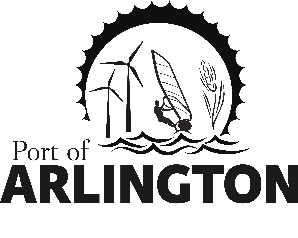 Port of ArlingtonBudget HearingAGENDA Wednesday, January 19, 2022 -5:00 pm Meeting Location: Condon City Hall128 S. Main Street, Condon, OR 97823Join Zoom Meetinghttps://us02web.zoom.us/j/81377947220?pwd=a3A4ZUNtbWVkd2FqanRQa0hFY0ZLUT09Call meeting to order Public Comment on Non-Agenda ItemsAdditions to the AgendaConsent AgendaApprove December 15, 2021 Commission Meeting MinutesReview & Approve Accounts Payable and Financials through December 31, 2021 (includes November that were not available at the December 15 meeting)President’s ReportCommissioner ReportsEconomic DevelopmentWaterbear EnergyPainted HillsOtherAdministrationBank of EO – Remove Kelly Margheim, Dewey Kennedy as Check Signers; Add Kathryn Greiner as Check Signer; Add Electronic Banking Access which includes changing emails as accessDiscuss 2020-21 Audit and Completion StepsGronquist BuildingNext Meeting – Wednesday, February 16, 2022, 5 p.m. at Port of ArlingtonAdjourn MeetingThis meeting location is accessible to persons with disabilities. A request for an interpreter for the hearing impaired or for other accommodations for persons with disabilities should be made at least 48 hours before the meeting by contacting admin@portofarlington.com / 541-454-2868 Posted: Port Office and Website. www.portofarlington.com